Подпись представителя команды                                                Подпись представителя команды                                   ______________________   (_______________________ )      ______________________   (____________________ )Судья          _______________________________________________________________________________________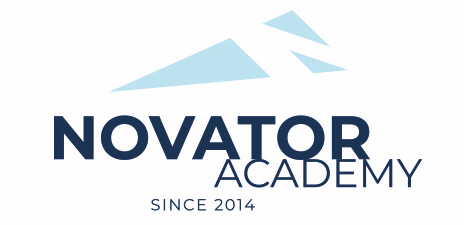 ПРОТОКОЛ  № 127Воз. категория  2011Стадион:    «Манеж стадиона Арена Химки»	«25» Января 2021 г.   00:00      ФСК Долгопрудный16№ФИОСтМячиКарт№ФИОСтМячиКарт1Баранников Алексей112Бушуйкин Иван3Жаворонков Вадим4Климов Степан5Козлов Владислав6Копейкин Степан7Красавчич Владислав8Крашовац Даниил9Липченко Матвей10Перепёлкин Артём11Товстопят Андрей12Федосов Дмитрий13Якушенков ЯрославОфициальные представители командОфициальные представители командОфициальные представители командОфициальные представители командОфициальные представители командОфициальные представители командОфициальные представители командОфициальные представители командОфициальные представители командОфициальные представители команд№ФИОДолжностьДолжностьДолжность№ФИОДолжностьДолжностьДолжность1Фаустов Сергейтренертренертренер.тренертренертренер2